NAME AMAO MUHAMMED OLAMIDEMATRIC NUMBER 17/SCI01/015COURSE CODE CSC 314Answers1.( c)2.( d)3.( d)4.( a)5.( a)6.( c)7.( a)8.( a)9.( d)10.( c)11.( b)12.( c)13.( d)14.( a)15.( c)16.( d)17.( c)18.( c)19.( d)20.( c21.( a)22.( c)23.( b)24.( c)25.( a)26.( c)27.( b)28.( c)29.( a)30.( d)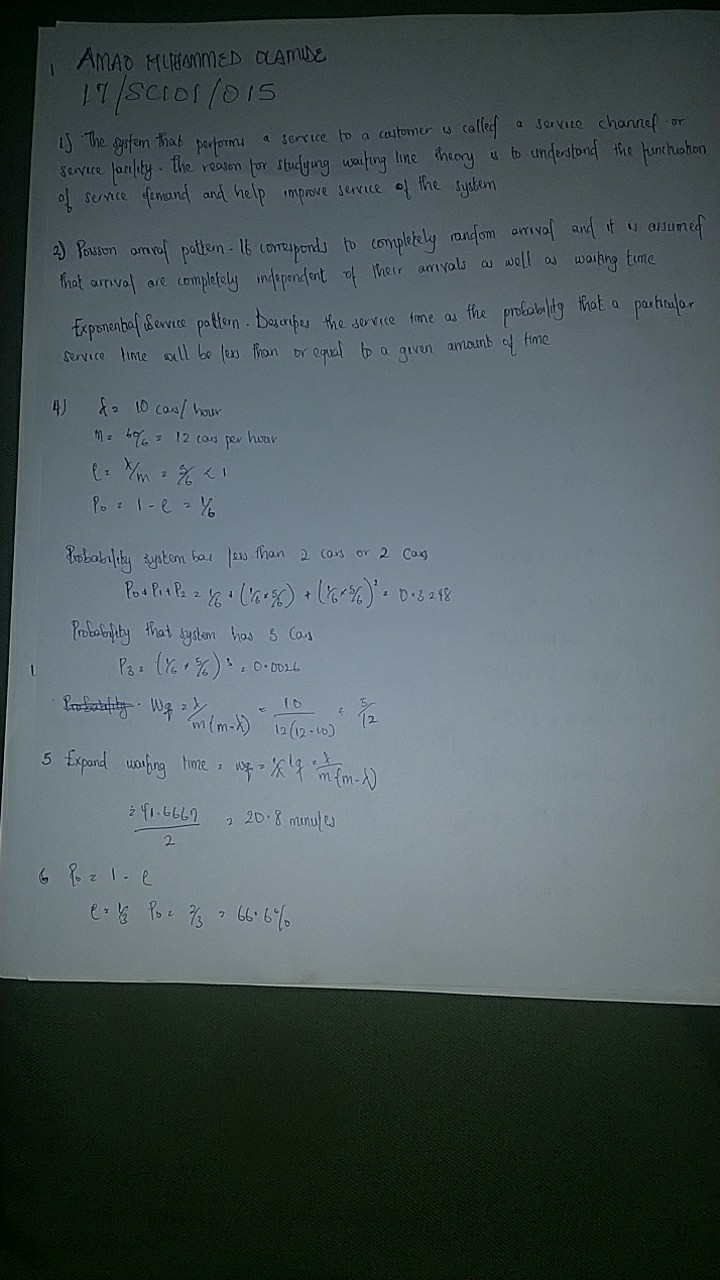 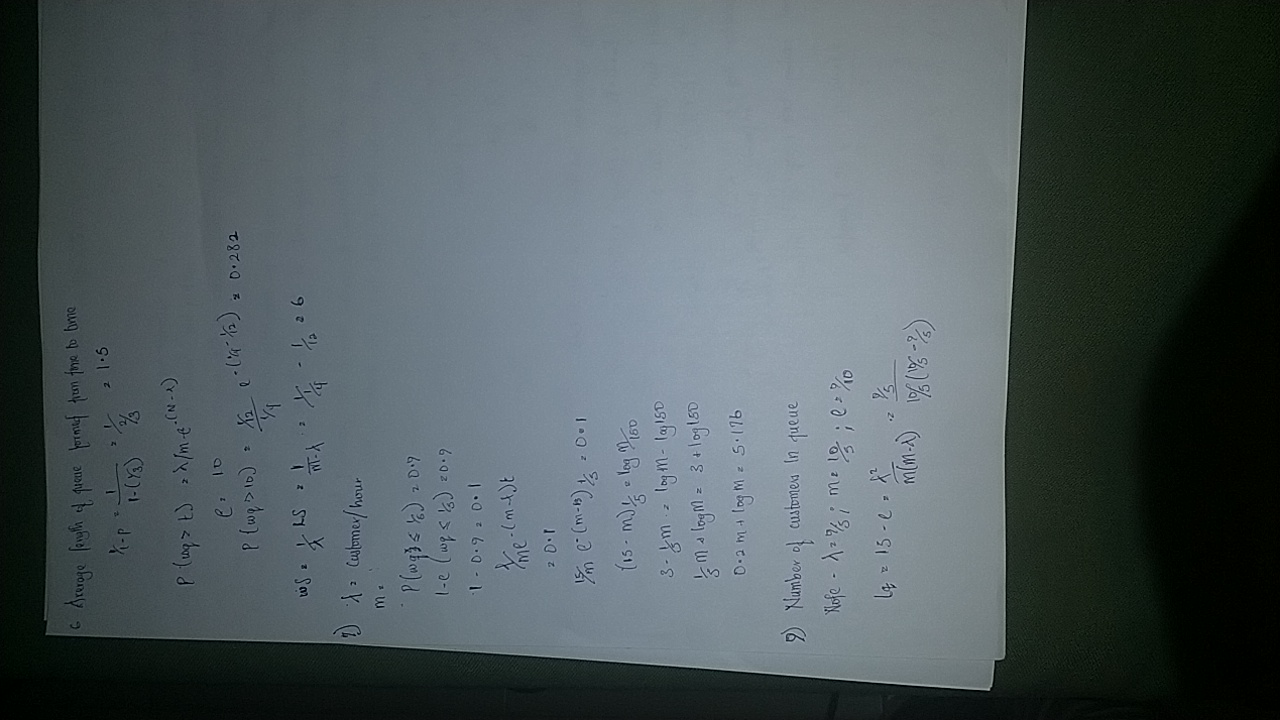 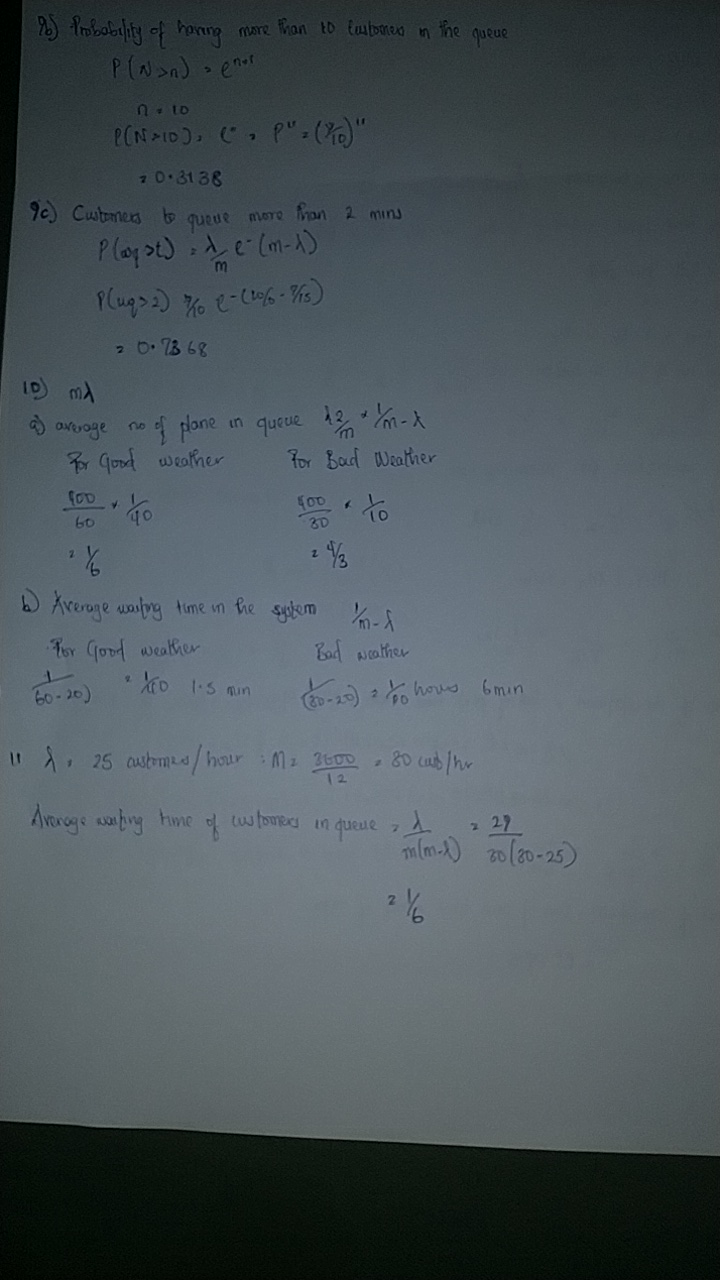 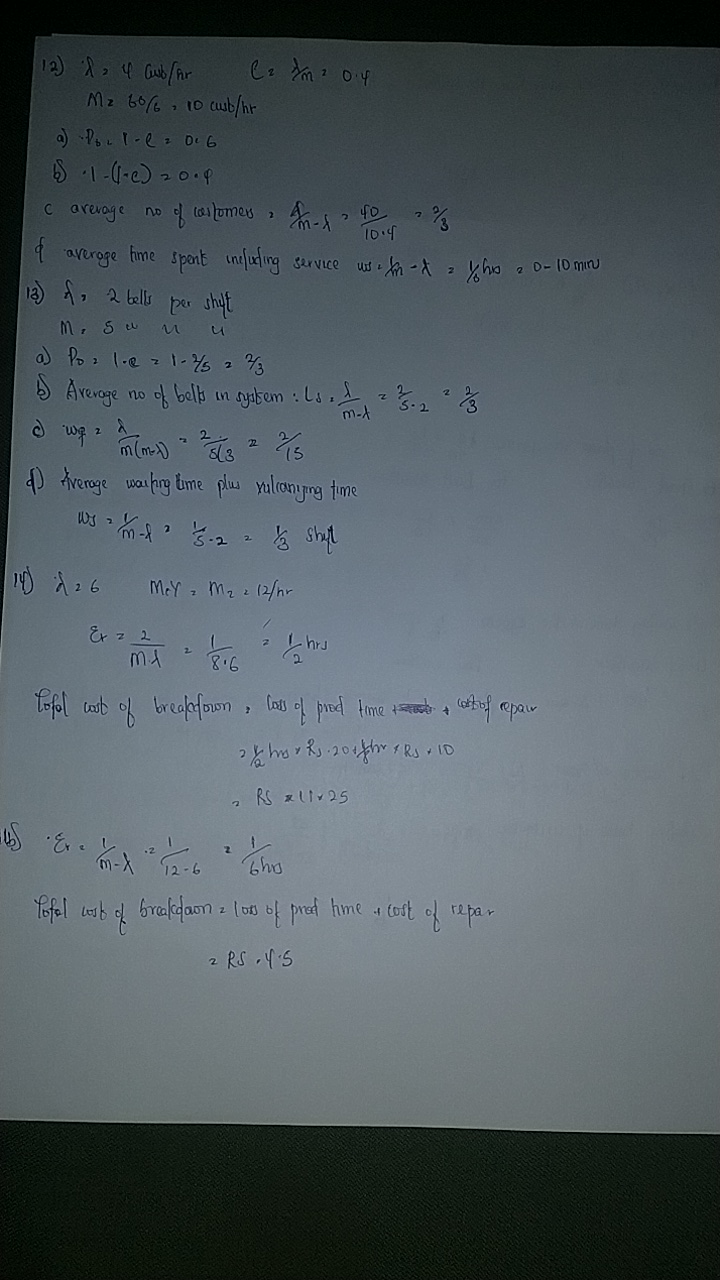 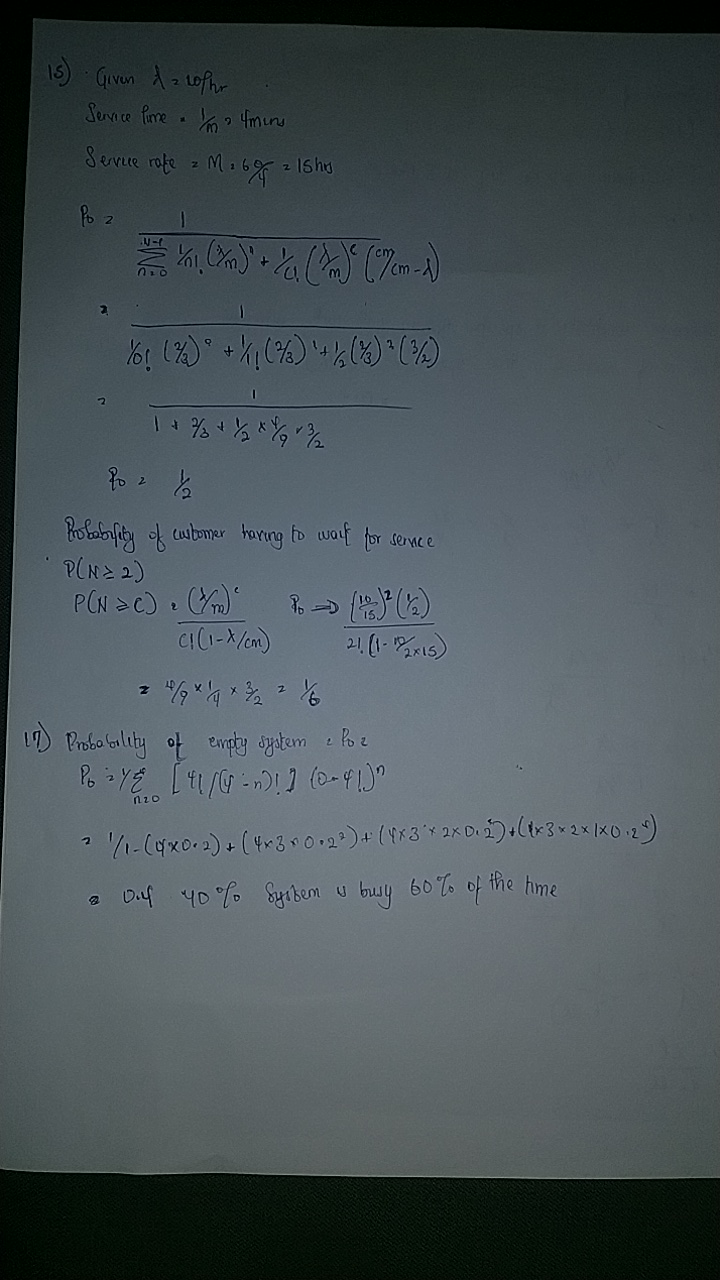 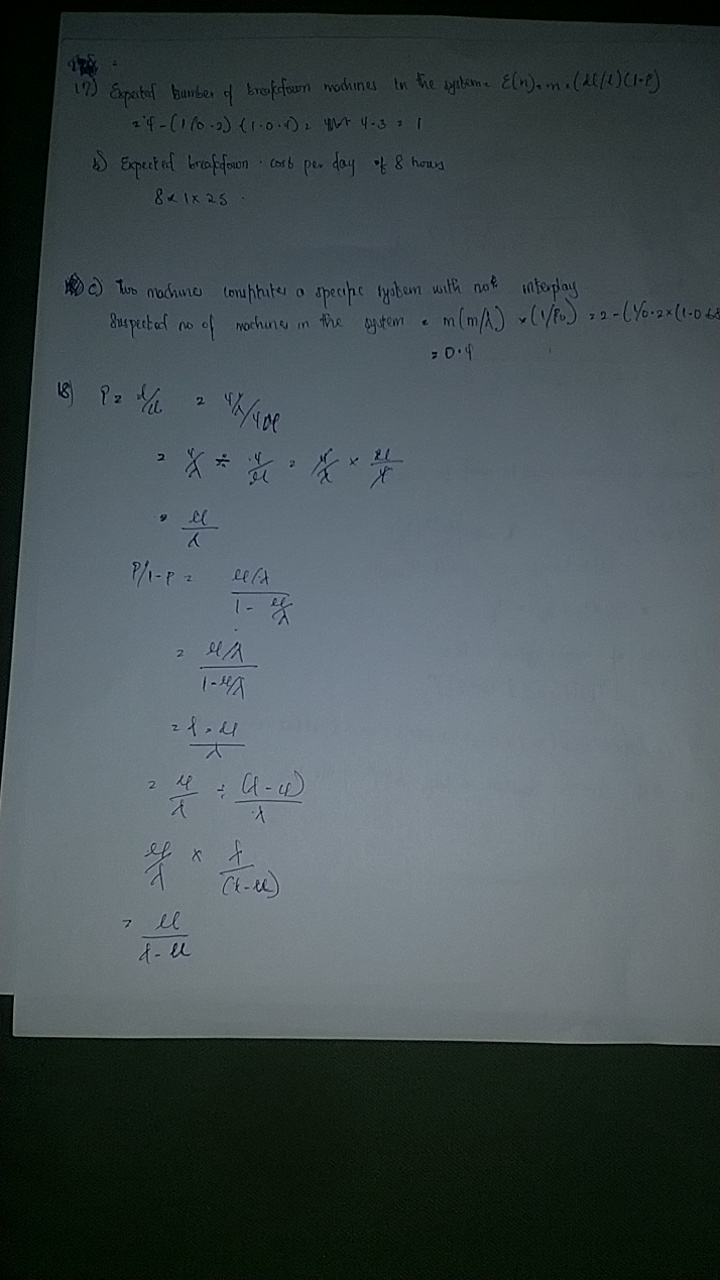 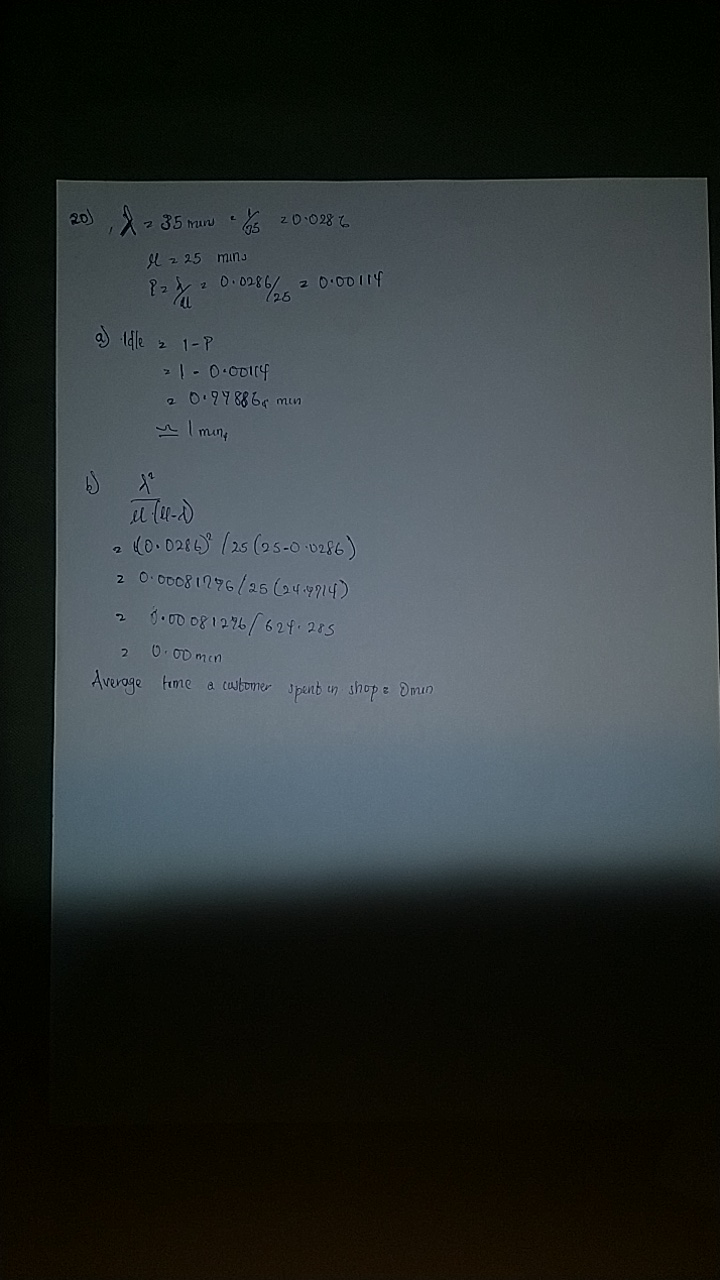 